Наставна тема: АтмосфераВреме, клима, климатски елементиВреме је тренутно стање атмосферских појава.Време се мења током дана; нпр. током дана се мења температура, падавине, облачност и остали климетски елементи.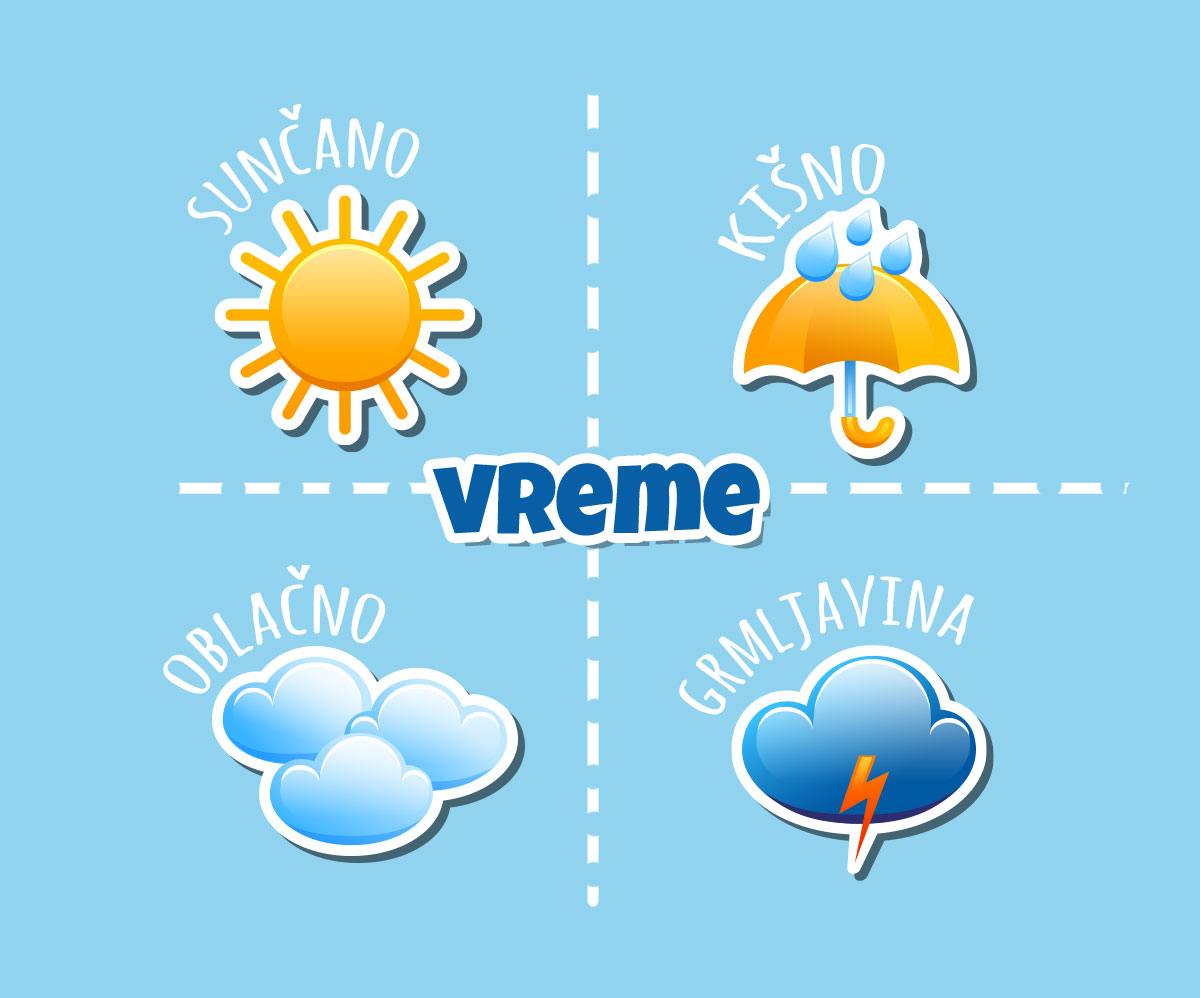 Задатак: саслушај једну временску прогнозу на тв-у и запиши је.Клима је вишегодишњи режим времена. Клима се мења у догом временском периоду који се мери хиљадама година. Нпр. код нас у Панонској низији, Борчи влада исти тип климе од леденог доба које је завршено пре 10 000 година. У том типу климе који се зове умерно-континентална клима се смењују 4 годишња доба која обележава слично време. Лета су сува и топла, зиме су хладне са снегом и пролеће и јесен су прелазна годишња доба која облежава промељиво време са доста падавина.Климатски елементиКлиматски или временски елементи служе да би описали време и климу.Температура ваздухаТемпература ваздуха је степан загрејаности атмосфере.Температура ваздуха се мери термометром, а изражава се у целзијусовим степенима.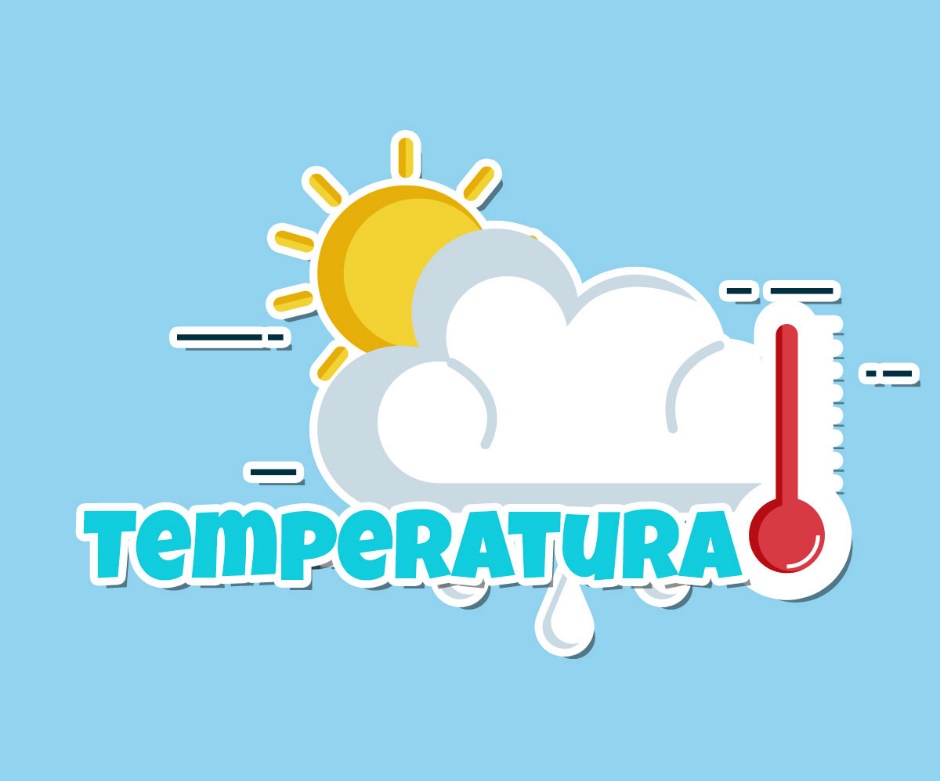 Инсолација или трајање сунчевог сјајаИнсолација се мери сатима током године тј. мери се колико сати годишње сија сунце у неком месту.Инструмент којим се мери зове се хелиометарИнсолација у Србији износи од 1500-2200 сати годишње.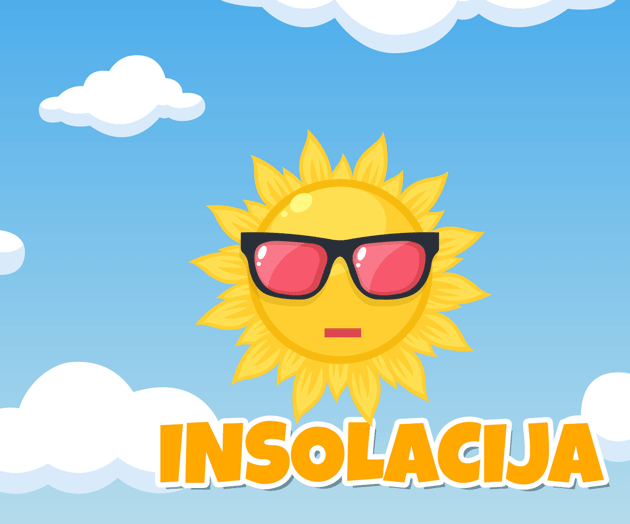 ПадавинеПадавине престављају воду која у течном или чврстом стању пада из облака или се формира непосредно изнад површине Земље.Кружење воде у природиИспаравање је прелазак воде из течног у гасовито стање.Кондензација је прелазак воде из гасовитог у течно стање.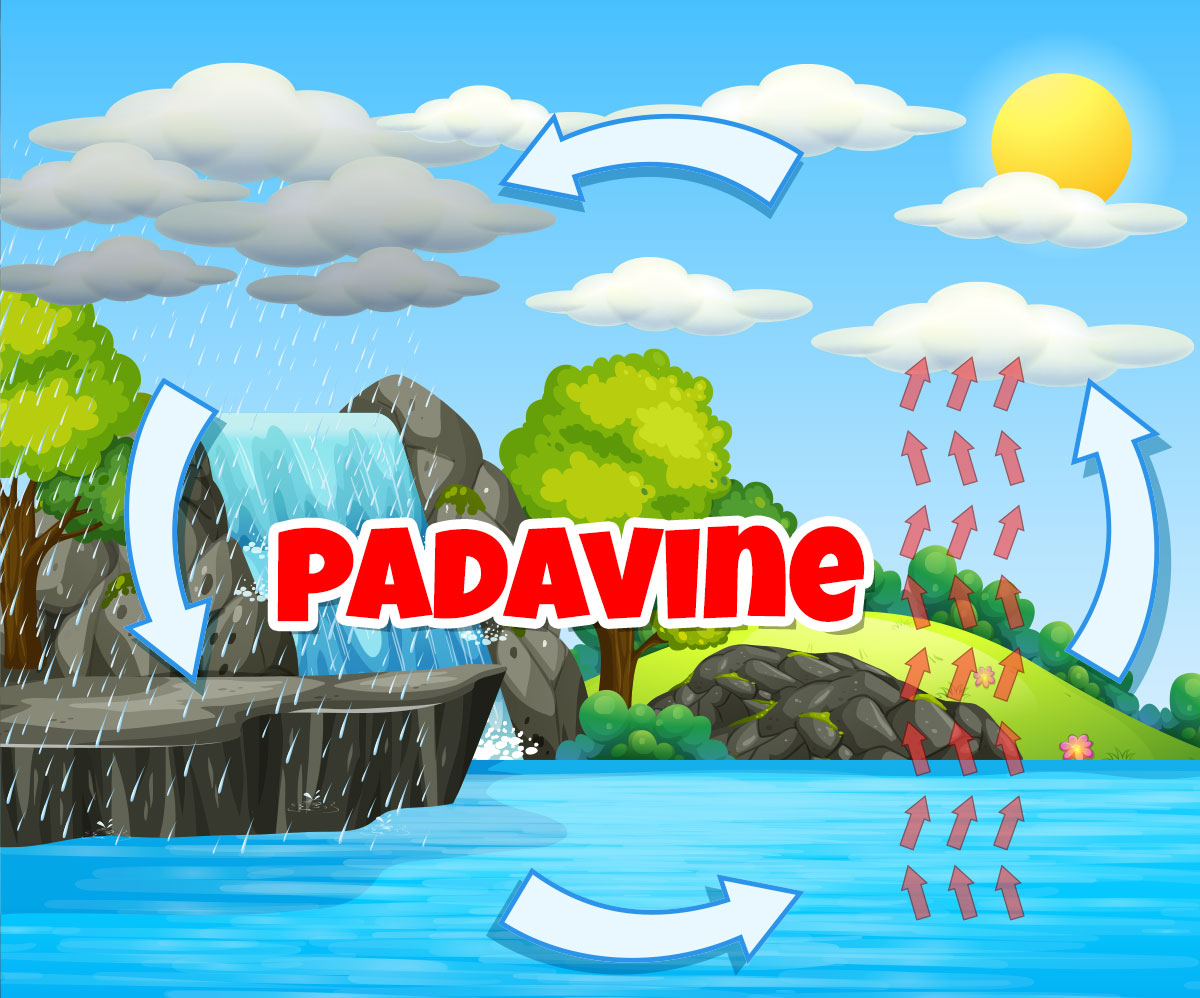 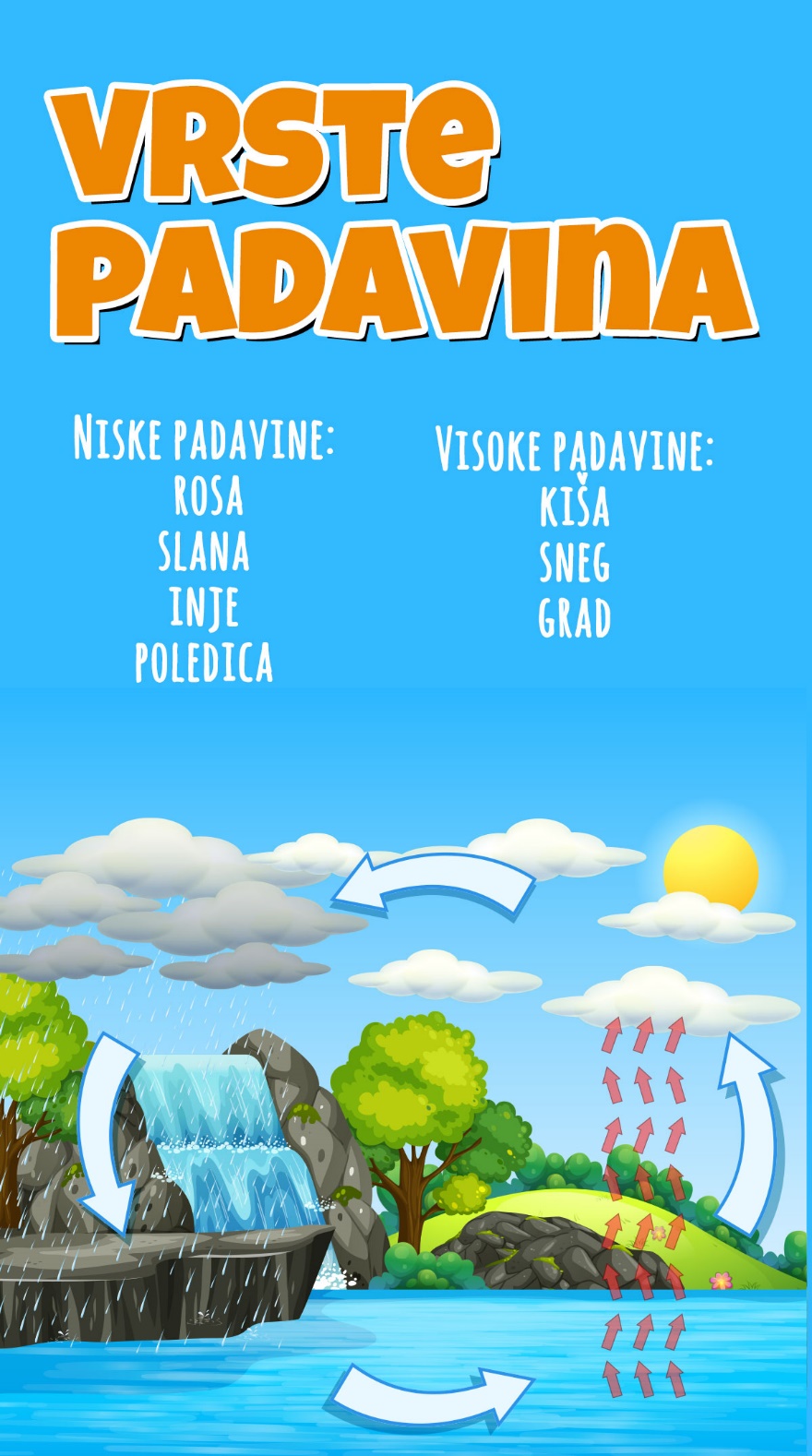 Ваздушни притисакВаздух иако не видимо има своју тежину. Ваздух својом тежином притиска површину Земље и ту појаву називамо ваздушни притисак.Ваздушни притисак зависи од темературе и надморске висине.Кад се ваздух загрева он се шири и подиже, а кад се хлади постаје гушћи, тежи и спушта се. Тако да на местима која су топлија ваздушни притисак је нижи, а где је хладније ваздушни притисак је виши.Што је виши стуб ваздуха изнад наше главе то нас он више притиска, а како се пењемо у висину стуб ваздуха изнад наше главе се смањеује и тако се смањује и ваздушни притисак. Ваздушни притисак је виши у нижим пределима а са порастом надморске висине се смањује.Ваздушни притисак се изражава у милибарима и мери се барометром.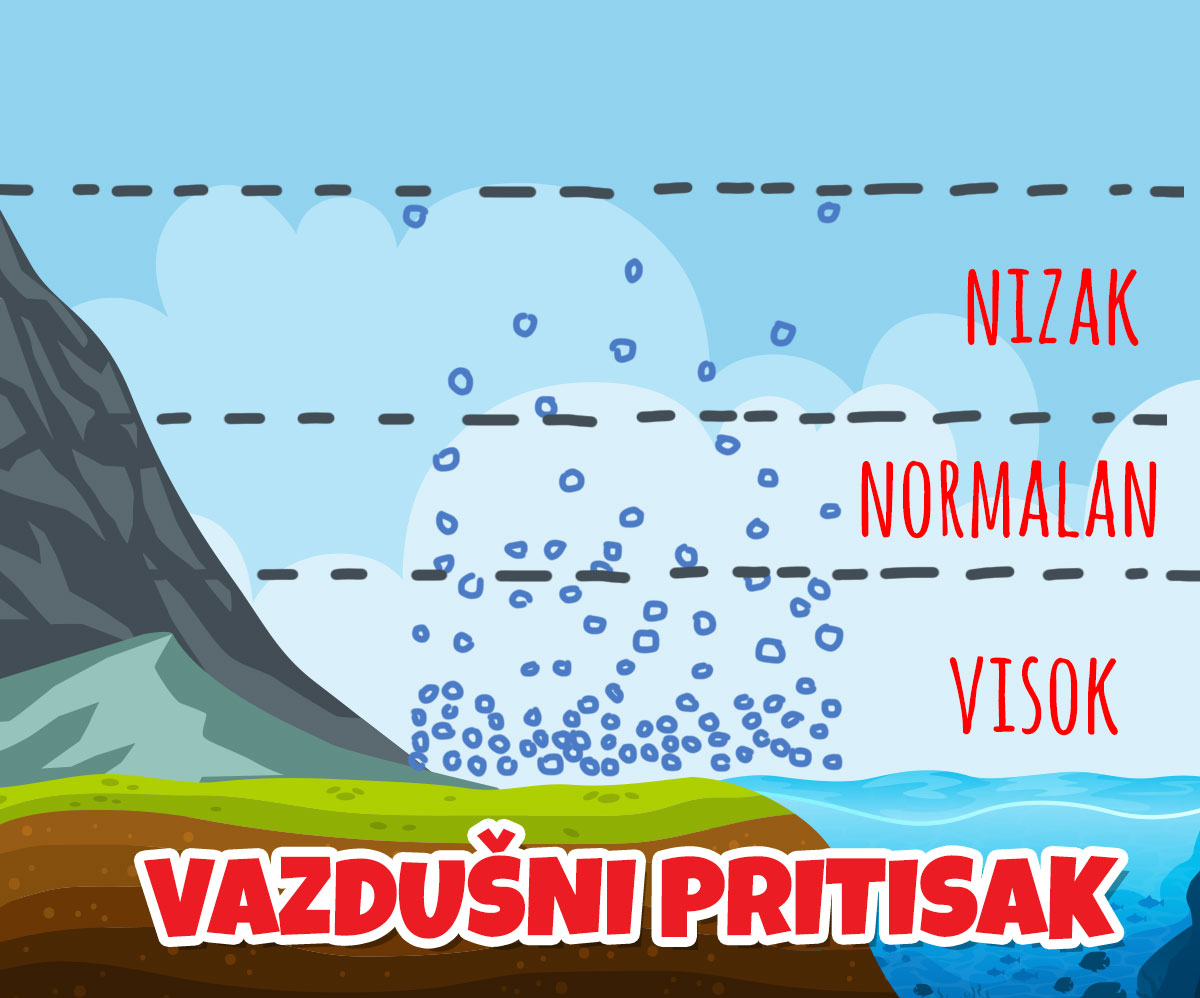 ВетарВетар је струјање ваздуха изнад Земљине површине. 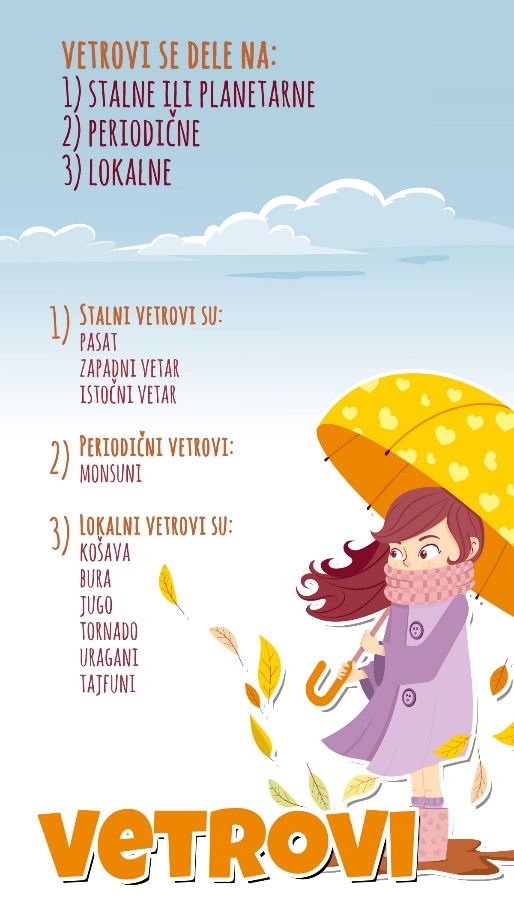 Влажност ваздухаУ саставу ваздуха сем азота, кисеоника, угљендиоксида и осталих гасова улази и водена пара.Вода испарава са површине Земље, вегетација такође испушта одређену количину водене паре и количана водене паре у ваздуху је влажност ваздуха.Влажност ваздуха се мери хигрометром а изражава се у проценитма (%)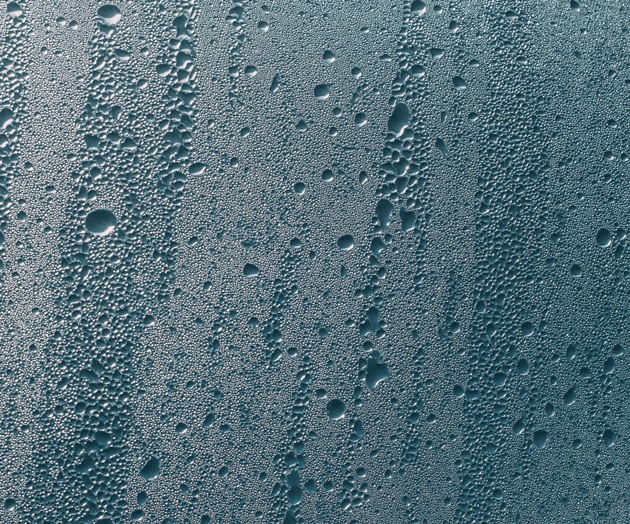 ОблачностОблаци представљају масу топлог и влажног ваздуха који се подиже и креће у правцу струјања ваздушних маса.Када се водена пара у облацима охлади водена пара се кондензује и претвара у капи и пада на површину Земље као киша или ако је температра много ниска онда се од водене паре формирају пахуље снега или лед.Облачност представља покривеност неба облациа.Не постоји инструмент којим се мери облачност већ се облачност мери одока тј. процењује се колика је површина неба прекривена облацима и ако је цело небо прекривено облацима онда је облачност 100%, ако је пола 50% итд.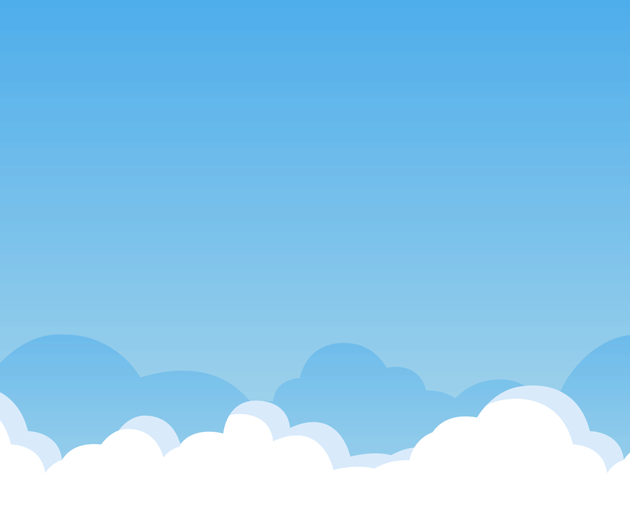 Климатски елементиМерна јединицаМерни инструментИнсолацијаКолико дуго током године сија Сунце у неком мести нпр. 1700 сати/годишњехелиографТемпература ваздухаСтепени Целзијусеви нпр. 12°CтермометарВаздушни притисакmилибари нпр. 1013mbбарометарПравац ветраБрзина ветраСтране света (исток, запад, север, југ)Метри у секунди m/sВетроказанемометарВлажност ваздухаПроценти    нпр. 80%хигрометарОблачностПроценти   нпр. 60%Нема мерни инструментПадавинеmm/m2/год нпр. 650mmкишомер